山东齐赢产业投资发展有限公司及所属子公司2023年专业人才招聘公告山东齐赢产业投资发展有限公司为淄博市张店区区属全资国有企业，注册资金7亿元，资产规模近130亿元。为满足业务发展需求，公司及所属全资子公司“山东齐诚园区运营管理有限公司”拟公开招聘20名工作人员，现将有关事宜公告如下：一、招聘原则招聘工作坚持“公开招聘、公平竞争、公开选拔、择优录取”的原则，接受上级主管部门、纪检监察部门和社会公众的监督。二、招聘岗位及人数本次招聘具体岗位及人数详见《山东齐赢产业投资发展有限公司及所属子公司2023年招聘计划表》（附件）三、招聘要求（一）具有中华人民共和国国籍，政治立场坚定，拥护中国共产党的领导，具有良好的思想政治素质。（二）身体健康，符合企业人员录用体检标准。（三）遵纪守法、诚实守信，爱岗敬业、作风严谨，品行端正、品德优良、无不良行为记录，无违法犯罪记录。（四）应聘人员年龄35周岁及以下，1988年9月1日以后出生（部分岗位符合招聘计划表要求的可放宽至40周岁以下，1983年9月1日以后出生）。（五）专业知识扎实，具有岗位任职所要求的专业能力，服从公司安排分配，履行各项规章制度，具备良好的职业操守、团队合作精神以及饱满的工作热情。（六）学历要求请查看附件《山东齐赢产业投资发展有限公司及所属子公司2023年招聘计划表》，且学历、学位证书应于2023年8月31日前取得。应届高校毕业生可报名，可根据岗位要求填报相应岗位（应届高校毕业生含2年择业期内未曾落实工作单位的毕业生）。（七）有下列情形之一的，不接受报名：1、曾受过刑事处罚或曾被开除公职的人员；2、涉嫌违纪违法正在接受有关机关审查尚未作出结论的；3、有恶意失信行为被法院纳入失信人员名单尚未撤销的；4、在各级各类招考中被认定有舞弊等严重违反纪律行为的；5、现役军人、在读学生；6、法律、法规以及其他规定不得应聘的情形。四、招聘程序本次招聘严格按照国有企业公开招聘程序进行。具体招聘程序为：（一）报名时间自本公告发布之日至2023年9月8日17时止。（二）报名方式本次招聘采取网上报名方式，通过第三方服务机构微信公众号进行报名。报名人员需提交以下相关材料：符合岗位要求的学历、学位证书（国内学历一并提供学信网学籍信息验证表；国（境）外学历需提供教育部留学服务中心出具的学历学位认证等材料；应聘人员的专业以所获毕业证书或国家承认的学历教育证书上注明的专业为准。其中，辅修专业证书与学历证书配合使用，可依据辅修专业证书上注明的专业应聘）。2、岗位要求的其他材料（职业资格证、获奖证书等）。3、应聘人员通过微信扫描招聘公告下方的在线报名二维码进入报名系统，按照页面操作提示进行报名。整个应聘过程需关注第三方服务机构微信公众号，完成报名程序并获取考试相关信息。每人限报1个岗位（重复报名的，以最后一次报名信息为准进行审核）。（三）资格审查1、招聘岗位的学历、学位、专业、方向等条件有对应关系。招募专业的审核一般以应聘人员所获毕业证书上注明的专业为准，招募岗位是否允许相近专业应聘，应聘人员所学专业是否符合招募岗位要求，由第三方服务机构认定。2、对报名人员的资格条件进行严格审核。应聘人员的资格审查工作贯穿招聘工作的全过程，凡在后续工作中发现有不符合应聘资格或弄虚作假等问题的，一经查实，立即取消聘用资格。3、资格审查结果通过第三方服务机构微信公众号推送消息方式在报名结束后统一告知。请各位应聘人员确保全程订阅第三方服务机构微信公众号并按照系统提示要求正常接收、回复公众号发送的面试相关信息，出现未按要求回复或无法联系到本人等情况，视为自动放弃。（四）考试1、笔试笔试环节视报名情况对全部或部分岗位安排笔试，笔试由专业机构统一命题，采用百分制计算总成绩。笔试成绩从高到低，根据岗位的招聘计划数，按照1:5的比例确定进入面试范围人员，不满上述比例的按实有人数确定进入面试范围人员，笔试仅作为限制进入面试人员范围的指标，不带入面试环节，最终成绩以面试成绩为准。拟定笔试时间：2023年9月10日上午9:00-10:30笔试地点：淄博技师学院东校区（淄博市张店区人民东路43号）笔试范围：公共基础知识、专业基础知识或岗位相关知识。具体笔试安排、规则或变更将通过网站公告的形式发布（2023年9月9日发布），请注意查看。2、面试（1）进入面试环节的人员、面试时间、面试地点等将通过第三方服务机构微信公众号和官网公布，请各位应聘人员确保全程订阅第三方服务机构微信公众号和官网查询。（2）面试采取半结构化的方式，主要考察应聘人员专业知识、工作经历、岗位适应能力，以及语言表达、灵活应变、情绪控制、上进心与责任感等方面的综合素质。面试采用百分制计算成绩。为保证招录人员素质，面试成绩合格线为70分，不足70分的不予聘用。（3）面试成绩在第三方服务机构微信公众号和官网公示。（五）体检和考察1、组织体检。公司统一组织面试合格人员进行入职体检。体检标准和项目参照《关于修订〈公务员录用体检通用标准(试行)〉及〈公务员录用体检操作手册(试行)〉有关内容的通知》(人社部发〔2016〕140号)执行，国家另有规定的从其规定。应聘人员未按规定时间、地点参加体检的，视为自动放弃。应聘人员体检不合格或在体检过程中存在弄虚作假、隐瞒影响聘用的疾病、病史等违规行为的，不予聘用或取消聘用。体检费用由应聘人员自行承担。2、组织考察。对应聘人员提供的相关学历、资历证件进行核查，对工作背景进行调查，严格审核档案。如果考察不合格或发现在应聘过程中有弄虚作假等违反招聘有关规定的行为，不予聘用或取消聘用。3、对自动放弃或体检、考察不合格而产生的空缺名额，由公司研究确定是否递补。若递补，在面试人员中根据专业相关性、按照面试成绩由高分到低分依次等额递补。（六）签订劳动合同公司将综合面试、体检、考察情况，研究确定拟录用人员名单，公示无异议后按规定办理录用手续，签订劳动合同。应聘人员未在规定的时间内报到的，视为弃权。五、用工方式及工资待遇录用人员与山东齐赢产业投资发展有限公司或所属子公司签订劳动合同，企业负责缴纳五险一金。薪酬待遇依据个人综合条件、专业水平、市场薪酬水平对标具体工作岗位，结合公司现行薪酬制度综合考虑薪资拟定4700-8500元之间。新录用人员实行试用期制度，根据自身实际业务能力确定职级，试用期不合格的，解除劳动合同或服从调岗，确定被录用人员须服从公司统一安排。六、特别说明（一）应聘人员在应聘期间，应仔细阅读本招聘公告，报名时请按要求填写手机号码，确保全程订阅第三方服务机构微信公众号，能够按照系统提示要求正常接收、回复公众号发送的各种信息，并保持通讯工具畅通，及时了解第三方服务机构网站（https://www.zblhrl.com/）发布的最新信息，因本人原因错过重要信息而影响考试聘用的，责任自负。（二）本次招聘未委托任何社会机构开展培训服务。（三）公司有权根据岗位需求变化及报名情况等因素，调整、减少或取消岗位的招聘工作，对岗位资格条件做进一步解释等。（四）本招聘公告由淄博鲁宏人力资源服务有限公司负责解释。七、报名入口（如关注公众号后无法报名，请二次扫码）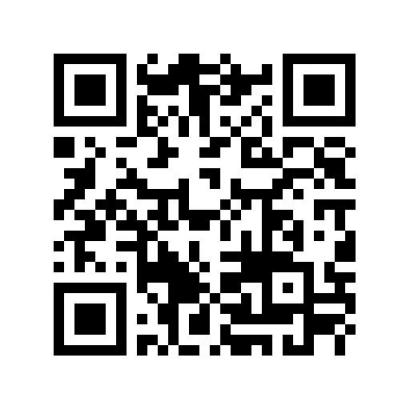 八、咨询入口（如有疑问请扫码反馈）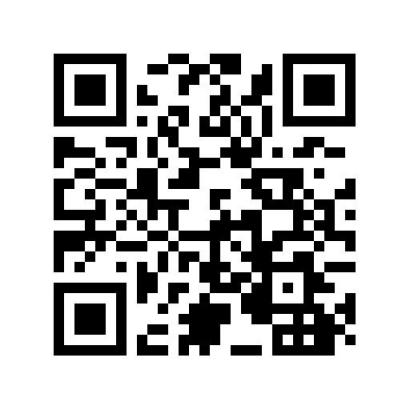 九、扫码关注第三方服务机构公众号“招聘求职”板块（淄博鲁宏人力资源服务有限公司）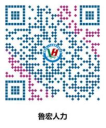 附件：《山东齐赢产业投资发展有限公司及所属子公司2023年招聘计划表》